
Zabol University of Medical Sciences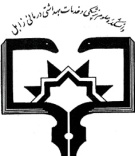 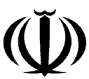 Administration  for Admission of Foreign StudentsInternational Affair,Zabol University of Medical Sciences,ShahidRajaei Street,Zabol؛IranPostal Code:+9861615881p.o.Box:Tel:+98-54-32232206, Fax:+98-54-32232206http://www.zbmu.ac.irEmail: keshtegar.m.ravabet@ gmail.comZBMU  Student NO: ……….(Foroffice use only)APPLICATION   FORMPlease fill out this form and send it together with the necessary documents. Incomplete forms will not be processed.PERSONAI  DETALLS         B)EDUCATIONAL INFORMATION1.All schools  attended in chronological order:2.Are you studying in any institution at present?               Yes           NoIf yes, please complete the following table.3 .Desired field of study, in the order of preference.4.Financial supports:Scholarship            Personal Income               own family                     own company                 other A   copy  of your proof scholarship must be signed and sealed by the embassy or the consulate of the Islamic Republic of Iran in your country.5. fIuency in Language(s):6.Books and ArticIes Published:7. Names, Addresses and Telephone Numbers of Relatives and Friends in Iran (If any):9.Health certificatate:  A copy of your certificate including HIV, HBV and HCV must be signed and sealed by the embassy or the consuIate of Islmic Republic of Iran in your country.I…………………… declare that to the best of my knowledge  all particulars supplied by me are correct and complete and I am awg that any false statement will lead application being rejected or to the annulment of an  admission already  granted.Applicantq' s  signature………………………….Date: Day………….month………….year…………………….First  nameSex:Male  FemaleMiddle nameSex:Male  FemaleLast  nameSex:Male  FemaleFathers nameSex:Male  FemaleMothers nameSex:Male  FemaleSpouses nameSex:Male  FemaleNationality:Religion:Date of Birth:Day: …….. Month: ……….  Year: ……….Marital Status: SingleMarriedNo. ofChildren ( If Married)Nationality:Religion:Place of Birth:City: ………….  Country: ………….Marital Status: SingleMarriedNo. ofChildren ( If Married)Passport  No: ………….  …………                                           Date of Expire: …………………………………….. Date of Issue: ……………………………….                                 Place of   Issue: ………………………………………Passport  No: ………….  …………                                           Date of Expire: …………………………………….. Date of Issue: ……………………………….                                 Place of   Issue: ………………………………………Passport  No: ………….  …………                                           Date of Expire: …………………………………….. Date of Issue: ……………………………….                                 Place of   Issue: ………………………………………Present Address :Flat:  ………………………….No:………………..Street: ………………………..City:…………………………  Province/State: ……………………………. Postal/zip  Code :  ……………………………… Country:……………………….Present Address :Flat:  ………………………….No:………………..Street: ………………………..City:…………………………  Province/State: ……………………………. Postal/zip  Code :  ……………………………… Country:……………………….Present Address :Flat:  ………………………….No:………………..Street: ………………………..City:…………………………  Province/State: ……………………………. Postal/zip  Code :  ……………………………… Country:……………………….Telephone No:                                 Fax No:                         E-mail:Telephone No:                                 Fax No:                         E-mail:Telephone No:                                 Fax No:                         E-mail:DegreeField of studyStarting DateGraduation DateGrade point AverageSchool/ UniversityCityCountryHigh SchoolBachelorMasterExpected date of graduationStarting DateLevel of educationPlace of the InstituteName of instituteField of studyProposed semesterDesired field of studyDesired field of study12345SpeakingSpeakingSpeakingWritingWritingWritingReadingReadingReadingLanguagePoorFairGoodPoorFairGoodPoorFairGoodLanguagePersian(Farsi)EnglishArabicAny other  Ianguage:    1-                                  2-                             3-Any other  Ianguage:    1-                                  2-                             3-Any other  Ianguage:    1-                                  2-                             3-Any other  Ianguage:    1-                                  2-                             3-Any other  Ianguage:    1-                                  2-                             3-Any other  Ianguage:    1-                                  2-                             3-Any other  Ianguage:    1-                                  2-                             3-Any other  Ianguage:    1-                                  2-                             3-Any other  Ianguage:    1-                                  2-                             3-Any other  Ianguage:    1-                                  2-                             3-YearpublisherPlace of  publicationLanguageTitleAddressTelephoneRelationshipName